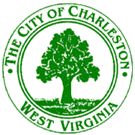 Municipal Planning CommissionAugust 9, 2017 3:00 p.m.City Service Center – 915 Quarrier Street – Conference RoomAgenda  Call to OrderUnfinished BusinessNew BusinessSubdivision: Application of Bible Center Church requesting preliminary and final plat approval for a 1 lot subdivision located south of the current terminus of Peyton Way, Charleston, West Virginia.Right of Way Closing: Bill No. 7755 closing, abandoning, and discontinuing a portion of an 19th Street SE between Frontage Road and Kanawha Avenue SE and 88’ of Kanawha Ave SE, situate in Kanawha City District, Kanawha County, West Virginia.Miscellaneous BusinessKanawha County Planning Commission updatesMinutes of the July 5, MPC meetingAnnouncementsAdjournment